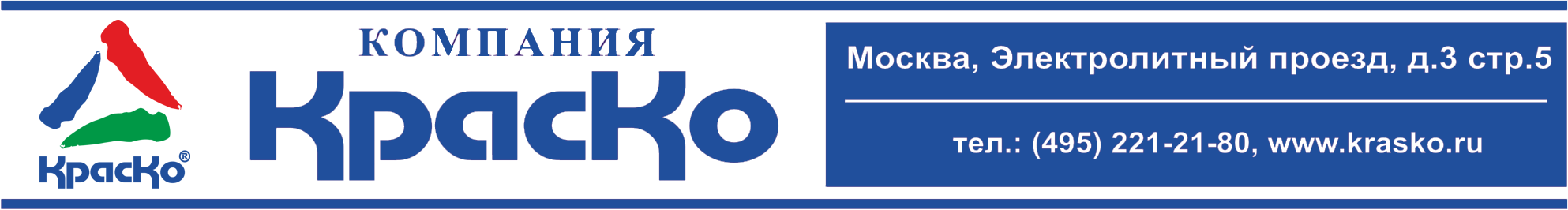 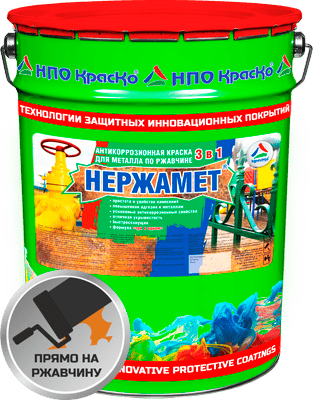 НержаметАнтикоррозионная Быстросохнущая грунт-эмаль «3 в 1» для черных металлов усиленные антикоррозионные свойстваповышенная адгезия к металлампростота и удобство нанесенияотличная укрывистостьформула «3 в 1»быстросохнущаяНержамет — полуглянцевая быстросохнущая грунт-эмаль с формулой «3 в 1» для антикоррозионной защиты черных металлов эксплуатирующихся в условиях открытой атмосферы. Нержамет - однокомпонентный состав на алкидно-уретановой основе с добавлением активных антикоррозионных компонентов.Современная формула «3 в 1» грунт-эмали Нержамет и превосходная адгезия к поверхности черного металла, в том числе, покрытого плотно сцепленными остатками ржавчины (до 50 мкм.), позволит без дополнительной обработки, создать прочное антикоррозионное покрытие уже с первого нанесения. Наличие в составе грунт-эмали активных компонентов, включающих в себя преобразователь ржавчины, антикоррозионный грунт и износостойкую эмаль обеспечит длительную защиту поверхности металла от коррозии, агрессивного воздействия атмосферы, влажности и УФ-излучения. Грунт-эмаль Нержамет обладает высокой укрывистостью, вследствие чего при нанесении образует ровную полуглянцевую защитную плёнку.Применяется в качестве самостоятельного покрытия с гарантированным сроком эксплуатации покрытия не менее 8 лет, при соблюдении условий нанесения в два слоя! Чтобы продлить срок эксплуатации покрытия, рекомендуется применение совместно с фосфатирующим грунтом Фосфогрунт.ПрименениеАнтикоррозионная грунт-эмаль Нержамет применяется для защиты стальных, чугунных и других поверхностей из чёрного металла, в том числе покрытых ржавчиной и остатками старого покрытия, плотно сцепленными с металлом.Нержамет позволяет обеспечить долговечную и надёжную защиту от коррозии:строительных металлоконструкций;труб и трубопроводов;металлических гаражей;ворот, заборов, оград;металлоизделий, деталей машин и механизмов;оборудования;железобетонных конструкций и крыш.ИНСТРУКЦИЯ ПО НАНЕСЕНИЮТЕХНИЧЕСКАЯ ИНФОРМАЦИЯМеры предосторожностиРаботы по нанесению композиции, проводить в проветриваемом помещении. При проведении работ рекомендуется пользоваться защитными очками и перчатками. Не допускать попадания материала на участки кожи. При попадании материала в глаза промыть большим количеством воды!ХранениеНе нагревать. Беречь от огня. Состав хранить в прочно закрытой таре, предохраняя от действия тепла и прямых солнечных лучей и влаги при температуре от –30 до +30°С.Перед применением после хранения при отрицательных температурах грунт-эмаль выдерживают 
в течение 24 часов при t (20±2)°С.Гарантийный срок хранения в заводской упаковке — 12 месяцев со дня изготовления.ТараТара 20 кг Внимание! Этикетка оснащена защитными элементами от подделок.ПодготовкаПодготовкаМеталл очистить от остатков старого лакокрасочного покрытия, жира, масел, коррозии и грязи в соответствии с ГОСТ 9.402 или поверхность, подготовленную до степени Sa2, St3 по МС ISO 8501. Замасленные поверхности следует обезжирить.Металл очистить от остатков старого лакокрасочного покрытия, жира, масел, коррозии и грязи в соответствии с ГОСТ 9.402 или поверхность, подготовленную до степени Sa2, St3 по МС ISO 8501. Замасленные поверхности следует обезжирить.Тщательно перемешать строительным миксером или низкооборотистой дрелью 
с насадкой (не менее 2 мин). Тщательно перемешать строительным миксером или низкооборотистой дрелью 
с насадкой (не менее 2 мин). Состав наносить кистью, валиком или воздушным распылением на сухую, очищенную от грязи, пыли, масел, старой отслоившейся краски и рыхлой ржавчины поверхность.Состав наносить кистью, валиком или воздушным распылением на сухую, очищенную от грязи, пыли, масел, старой отслоившейся краски и рыхлой ржавчины поверхность.Температура проведения работ, не ниже-5°СОтносительная влажность, не более80%Обезжиривание поверхностиСпецобезжириватель ОМ-01СРазбавление, очистка оборудованияКсилолНанесениеРазбавлениеКисть/валикНе требуетсяДля получения защитного слоя 50-60 мкм. за один проход, грунт-эмаль наносить без добавления разбавителей. Для получения защитного слоя 50-60 мкм. за один проход, грунт-эмаль наносить без добавления разбавителей. Пневматическое распыление- диаметр сопла 1.4 - давление 3- 5 бар. Не более 10 %Для получения защитного слоя 100 мкм. «набором» при использовании метода воздушного распыления. Состав довести до рабочей вязкости растворителем Ксилол, но не более 5-10% от объёма материала с использованием диаметра сопла 1.4 - 1.7 мм. Нанесение произвести в 2 слоя с межслойной сушкой 15-20 мин при температуре (20±2)°С.Для получения защитного слоя 100 мкм. «набором» при использовании метода воздушного распыления. Состав довести до рабочей вязкости растворителем Ксилол, но не более 5-10% от объёма материала с использованием диаметра сопла 1.4 - 1.7 мм. Нанесение произвести в 2 слоя с межслойной сушкой 15-20 мин при температуре (20±2)°С.Толщина мокрой пленки, мкмТолщина сухой пленки, мкмТеоретический расход, г/м2Время высыхания до ст.3, (20±2)°С100 мкм50-60100-1504200 мкм100200-2508Наименование показателяЗначениеТехнические условия20.30.12-001-01524656-2017Основа материалаАлкидно-уретановая основа, антикоррозионные добавки, Внешний вид пленкиОднородная полуглянцевая поверхность, допускается незначительная шагреньГрунт-эмальГрунт-эмальМассовая доля нелетучих веществ, %60-65Степень перетира, мкм, не более40Условная вязкость по В3-246 (сопло 4), сек, не менее60-120Готовый составГотовый составЦвет покрытия, RALБазовые цвета: база а, база с, белый, RAL 1028, RAL 3009, RAL 3020, RAL 5010, RAL 6029, RAL 7040, RAL 9005. Колеровка в другие цвета: RAL Classic, NCS Index, Symhony на заказ от одного ведра в день обращения. Подробности по цветам и стоимости уточняйте у менеджеров.Время высыхания от пыли при t (20,0±0,5)°С, ч, не более2Время высыхания до степени 3 при t (20,0±0,5)°С, ч, не более4Адгезия, балл, не более1Окончательный набор прочности, сут.5Прочность пленкиПрочность пленкиПри ударе, см, не менее50При изгибе, мм, не более3